                                  «Мы помним, мы гордимся!»День Победы один из самых почитаемых праздников в нашей стране. 9 МАЯ 1945 года уходит все дальше и дальше от нас, но мы по – прежнему помним, какой ценой досталась эта победа нашему народу, как любили, берегли и защищали ее наши предки, наши отцы и деды. Нельзя, чтобы наши дети забывали об этом!!!В преддверии  празднования 77-летия Дня Победы, в старшей группе дошкольного возраста «Вундеркинды», проходили мероприятия в рамках тематической недели «День Победы». Цель: воспитание у детей  дошкольного возраста нравственно – патриотических качеств и чувств гордости за свою Родину.Проводились беседы: «Чтобы знали, чтобы помнили», «День Победы», «Что такое героизм»,«Дети и война» и т. д.. Ребята с большим интересом рассматривали картины: Б.Окорокова «Пограничники», Ю. Непринцев «Отдых после боя», П. Кривоногов «Защитники Брестской крепости»,иллюстрации, открытки военной тематики.Была представлена презентация «Никто не забыт и ничто не забыто», для развития общего кругозора детей, формирования чувства патриотизма.Были проведены художественные чтения: С. А. Алексеев «Первая колонна», «Первый ночной таран»; Е. Благинина «Шинель»; Л. Кассиль «Памятник советскому солдату».Ребятам очень понравились военные песни и танцы. В конце тематической недели, ребята  с большим удовольствием фотографировались в военных костюмах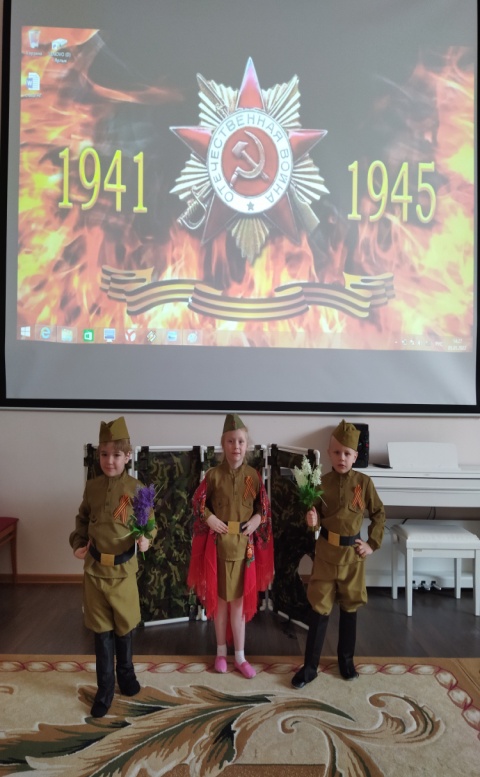 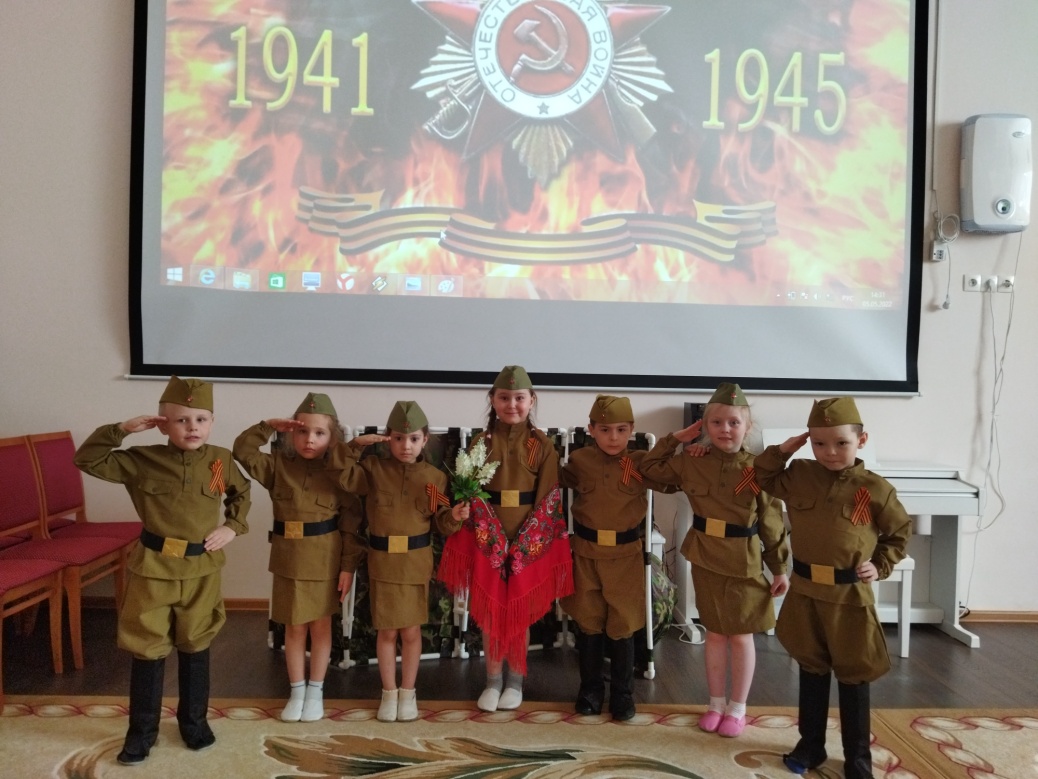 Воспитатель группы старшего дошкольного возраста «Вундеркинды» :Нечипуренко О.Н.